Администрация сельского поселения Мазейский сельсовет Добринского муниципального района Липецкой области Российской Федерации(Администрация Мазейского сельсовета Добринского района)Администрация сельского поселения осуществляет исполнительно-распорядительные функции на территории сельского поселения. Администрация сельского поселения обладает правами юридического лица.Администрация сельского поселения подотчетна Совету депутатов сельского поселения по вопросам его компетенции и государственным органам по вопросам, связанным с осуществлением отдельных государственных полномочий этих органов.Администрация сельского поселения формируется главой сельского поселения на основе утвержденной Советом депутатов сельского поселения структуры администрации сельского поселения.Работники администрации сельского поселения, замещающие в соответствии со штатным расписанием, утвержденным главой сельского поселения, должности муниципальной службы, составляют аппарат администрации сельского поселения.Часы работы:Глава сельского поселения                                                          с 8-00 до 17-00                                                                       перерыв          с 12-00 до 13-00специалисты администрации                                           с 8-30 до 16-30                                                                       перерыв          с 12-00 до 13-00выходной                                                                             суббота, воскресеньеПрием граждан главой сельского поселения Мазейский сельсоветВторник, четверг                                         с 8-00 до 9-00Подведомственные организации сельского поселения Мазейский сельсовет:─        МАУК «Мазейский ПЦК»СТРУКТУРА АДМИНИСТРАЦИИ МАЗЕЙСКИЙ СЕЛЬСОВЕТ ПЛАН РАБОТЫ АДМИНИСТРАЦИИПОЛНОМОЧИЯ ГЛАВЫПЕРЕЧЕНЬ МУНИЦИПАЛЬНЫХ УСЛУГК компетенции администрации сельского поселения относится:1) осуществление вопросов местного значения в соответствии с федеральными законами, решениями Совета депутатов сельского поселения, иными муниципальными правовыми актами;2) осуществление отдельных государственных полномочий, переданных органам местного самоуправления федеральными законами и законами Липецкой области;3) подготовка проектов решений Совета депутатов сельского поселения, иных муниципальных правовых актов;4) разработка программ и планов социально-экономического развития сельского поселения и обеспечение их выполнения;5) разработка местного бюджета, обеспечение его исполнения и подготовка отчета о его исполнении;6) утверждение долгосрочных целевых программ (подпрограмм), реализуемых за счет средств местного бюджета;7) управление и распоряжение муниципальной собственностью в порядке, установленном решением Совета депутатов сельского поселения;8) осуществление муниципальных заимствований и управление муниципальным долгом;9) проведение в сельском поселении единой финансовой и налоговой политики;10) участие в охране окружающей среды;11) координация деятельности муниципальных предприятий и учреждений образования, здравоохранения и культуры;12) дорожная деятельность в отношении автомобильных дорог местного значения в границах населенных пунктов сельского поселения и обеспечение безопасности дорожного движения на них, включая создание и обеспечение функционирование парковок (парковочных мест), осуществление муниципального контроля за сохранностью автомобильных дорог местного значения в границах населенных пунктов сельского поселения, а также осуществление иных полномочий в области использования автомобильных дорог и осуществления дорожной деятельности в соответствии с законодательством Российской Федерации;13) обеспечение малоимущих граждан, проживающих в сельском поселении и нуждающихся в улучшении жилищных условий, жилыми помещениями в соответствии с жилищным законодательством, организация строительства и содержания муниципального жилищного фонда, создание условий для жилищного строительства;14) учет муниципального жилищного фонда;15) установление размера дохода, приходящегося на каждого члена семьи, и стоимости имущества, находящегося в собственности членов семьи и подлежащего налогообложению, в целях признания граждан малоимущими и предоставления им по договорам социального найма жилых помещений муниципального жилищного фонда;16) ведение в установленном порядке учета граждан в качестве нуждающихся в жилых помещениях, предоставляемых по договорам социального найма;17) предоставление в установленном порядке жилых помещений муниципального специализированного жилищного фонда;18) предоставление в установленном порядке малоимущим гражданам по договорам социального найма жилых помещений муниципального жилищного фонда;19) принятие в установленном порядке решений о переводе жилых помещений в нежилые помещения и нежилых помещений в жилые помещения;20) согласование переустройства и перепланировки жилых помещений;21) признание в установленном порядке жилых помещений муниципального жилищного фонда непригодными для проживания;22) осуществление контроля за использованием и сохранностью муниципального жилищного фонда, соответствием жилых помещений данного фонда, установленным санитарным и техническим правилам и нормам, иным требованиям законодательства;23) создание условий для предоставления транспортных услуг населению и организация транспортного обслуживания населения в границах сельского поселения;24) участие в предупреждении и ликвидации последствий чрезвычайных ситуаций в границах сельского поселения;25) обеспечение первичных мер пожарной безопасности в границах населенных пунктов сельского поселения;26) создание условий для обеспечения жителей сельского поселения услугами связи, общественного питания, торговли и бытового обслуживания;27) организация библиотечного обслуживания населения, комплектование и обеспечение сохранности библиотечных фондов библиотек сельского поселения;28) создание условий для организации досуга и обеспечения жителей сельского поселения услугами организаций культуры;29) сохранение, использование и популяризация объектов культурного наследия (памятников истории и культуры), находящихся в собственности сельского поселения, охрана объектов культурного наследия (памятников истории и культуры) местного (муниципального) значения, расположенных на территории сельского поселения;30) создание условий для развития местного традиционного народного художественного творчества, участие в сохранении, возрождении и развитии народных художественных промыслов в сельском поселении;31) обеспечение условий для развития на территории сельского поселения физической культуры и массового спорта, организация проведения официальных физкультурно-оздоровительных и спортивных мероприятий сельского поселения;32) создание условий для массового отдыха жителей сельского поселения и организация обустройства мест массового отдыха населения, включая обеспечение свободного доступа граждан к водным объектам общего пользования и их береговым полосам;33) участие в осуществлении деятельности по опеке и попечительству;34) формирование архивных фондов сельского поселения;35) организация сбора и вывоза бытовых отходов и мусора;36) организация благоустройства и озеленения территории сельского поселения, использования, охраны, защиты, воспроизводства городских лесов, лесов особо охраняемых территорий, расположенных в границах населенных пунктов сельского поселения;37) установление нумерации домов, организация освещения улиц и установки указателей с наименованиями улиц и номерами домов;38) организация ритуальных услуг и содержание мест захоронения;39) организация и осуществление мероприятий по гражданской обороне, защите населения и территории сельского поселения от чрезвычайных ситуаций природного и техногенного характера;40) создание, содержание и организация деятельности аварийно-спасательных служб и (или) аварийно-спасательных формирований на территории сельского поселения;41) осуществление мероприятий по обеспечению безопасности людей на водных объектах, охране их жизни и здоровья;42) создание, развитие и обеспечение охраны лечебно-оздоровительных местностей и курортов местного значения на территории сельского поселения, а также осуществление муниципального контроля в области использования и охраны особо охраняемых природных территорий местного значения;43) содействие в развитии сельскохозяйственного производства, создание условий для развития малого и среднего предпринимательства;44) организация и осуществление мероприятий по работе с детьми и молодежью в сельском поселении;45) организация и осуществление полномочий собственника водных объектов, информирование населения об ограничениях их использования;46) организация и осуществление мероприятий по профилактике терроризма и экстремизма, а также в минимизации и (или) ликвидации последствий проявления терроризма и экстремизма в границах сельского поселения;47) осуществление муниципального лесного контроля;48) создание условий для деятельности добровольных формирований населения по охране общественного порядка;49) обеспечение условий для создания музеев сельского поселения;50) оказание содействия национально-культурному развитию народов Российской Федерации и реализации мероприятий в сфере межнациональных отношений на территории сельского поселения;51) участие в организации и осуществлении мероприятий по мобилизационной подготовке муниципальных предприятий и учреждений, находящихся на территории сельского поселения;52) создание условий для развития туризма;53) создание муниципальной пожарной охраны;54) осуществление земельного контроля за использованием земель сельского поселения;55) ведение реестра муниципального имущества;56) разработка и реализация муниципальных программ поддержки социально ориентированных некоммерческих организаций с учетом местных социально-экономических, экологических, культурных и других особенностей;57) анализ финансовых, экономических, социальных и иных показателей деятельности социально ориентированных некоммерческих организаций, оценка эффективности мер, направленных на развитие социально ориентированных некоммерческих организаций на территории сельского поселения;58) организация и осуществление муниципального контроля;59) организация и осуществление регионального государственного контроля (надзора), полномочиями по осуществлению которого наделены органы местного самоуправления;60) определение перечня должностных лиц, имеющих право осуществлять муниципальный контроль, и их полномочия;61) разработка и принятие административных регламентов осуществления муниципального контроля в соответствующих сферах деятельности в порядке, установленном нормативными правовыми актами Липецкой области;62) организация и проведение мониторинга эффективности муниципального контроля в соответствующих сферах деятельности, показатели и методика проведения которого утверждаются Правительством Российской Федерации;63) обеспечение выполнения работ, необходимых для создания искусственных земельных участков для нужд сельского поселения, проведение открытого аукциона на право заключить договор о создании искусственного земельного участка в соответствии с федеральным законом;64) предоставление помещения для работы на обслуживаемом административном участке сельского поселения сотруднику, замещающему должность участкового уполномоченного полиции;65) до 1 января 2017 года предоставление сотруднику, замещающему должность участкового уполномоченного полиции, и членам его семьи жилого помещения на период выполнения сотрудником обязанностей по указанной должности.Администрация сельского поселения осуществляет иные полномочия, предусмотренные Федеральным законом от 06.10.2003 № 131-ФЗ «Об общих принципах организации местного самоуправления в Российской Федерации», иными федеральными законами, нормативными правовыми актами Липецкой области, настоящим Уставом.Порядок поступления на муниципальную службу, ее прохождения и прекращения определен Федеральным законом от 02.03.2007 г. № 25-ФЗ «О муниципальной службе в Российской Федерации» (ст.16)1.На муниципальную службу вправе поступать граждане, достигшие возраста 18 лет, владеющие государственным языком Российской Федерации и соответствующие квалификационным требованиям, установленным в соответствии с настоящим ФЗ для замещения должностей муниципальной службы, при отсутствии обстоятельств, указанных в статье 13 настоящего ФЗ в качестве ограничений, связанных с муниципальной службой.2.При поступлении на муниципальную службу, а также при ее прохождении не допускается установление каких бы то ни было прямых или косвенных ограничений или преимуществ в зависимости от пола, расы, национальности, происхождения, имущественного и должностного положения, места жительства, отношения к религии, убеждений, принадлежности к общественным объединениям, а также от других обстоятельств, не связанных с профессиональными и деловыми качествами муниципального служащего.3.При поступлении на муниципальную службу гражданин представляет:1) заявление с просьбой о поступлении на муниципальную службу и замещении должности муниципальной службы;2)собственноручно заполненную и подписанную анкету по форме, установленной уполномоченным Правительством Российской Федерации федеральным органом исполнительной власти(примечание: о форме анкеты, представляемой гражданином Российской Федерации, поступающим на муниципальную службу в Российской Федерации см.распоряжение Правительства РФ от 26.05.2005 № 667-р)-в ред.ФЗ от 23.07.2008 № 160-ФЗ;3)паспорт;4)трудовую книжку, за исключением случаев, когда трудовой договор (контракт) заключается впервые;5)документ об образовании;6)страховое свидетельство обязательного пенсионного страхования, за исключением случаев, когда трудовой договор (контракт) заключается впервые;7) свидетельство о постановке физического лица на учет в налоговом органе по месту жительства на территории Российской Федерации;8)документы воинского учета- для военнообязанных и лиц, подлежащих призыву на военную службу;9)заключение медицинского учреждения об отсутствии заболевания, препятствующего поступлению на муниципальную службу;10)сведения о доходах за год, предшествующий году поступления на муниципальную службу, об имуществе и обязательствах имущественного характера;11) иные документы, предусмотренные федеральными законами, указами Президента Российской Федерации и постановлениями Правительства Российской Федерации.4.Сведения, представленные в соответствии с настоящим Федеральным законом гражданином при поступлении на муниципальную службу, могут подвергаться проверке в установленном федеральными законами порядке. В отдельных муниципальных образованиях федеральными законами могут устанавливаться дополнительные требования к проверке сведений, представляемых гражданином при поступлении на муниципальную службу.5.В случае установления в процессе проверки, предусмотренной частью 4 настоящей статьи, обстоятельств, препятствующих поступлению гражданина на муниципальную службу, указанный гражданин информируется в письменной форме о причинах отказа в поступлении на муниципальную службу.6.Поступление гражданина на муниципальную службу осуществляется в результате назначения на должность муниципальной службы на условиях трудового договора в соответствии с трудовым законодательством с учетом особенностей, предусмотренных настоящим Федеральным законом.7.Гражданин, поступающий на должность главы местной администрации по результатам конкурса на замещение указанной должности, заключает контракт. Порядок замещения должности главы местной администрации по контракту и порядок заключения и расторжения контракта с лицом, назначаемым на указанную должность по контракту, определяются Федеральным законом от 6 октября 2003 года № 131-ФЗ «Об общих принципах организации местного самоуправления в Российской Федерации». Типовая форма контракта с лицом, назначаемым на должность главы местной администрации по контракту, утверждается законом субъекта Российской Федерации.8.Поступлениее гражданина на муниципальную службу оформляется актом представителя нанимателя (работодателя) о назначении на должность муниципальной службы.9.Сторонами трудового договора при поступлении на муниципальную службу являются представитель нанимателя (работодатель) и муниципальный служащий.ЦЕЛЕВЫЕ ПРОГРАММЫПОСТАНОВЛЕНИЕ АДМИНИСТРАЦИИ СЕЛЬСКОГО ПОСЕЛЕНИЯ МАЗЕЙСКИЙ СЕЛЬСОВЕТ ДОБРИНСКОГО МУНИЦИПАЛЬНОГО РАЙОНА ЛИПЕЦКОЙ ОБЛАСТИ РОССИЙСКОЙ ФЕДЕРАЦИИ с. Мазейка 09.10.2012г. № 19 « Об утверждении поселенческой целевой программы «Охрана территории сельского поселения Мазейский сельсовет от распространения природноочаговых инфекций источником и резервуаром которых являются мышевидные грызуны  на 2013-2015 годы».ПОСТАНОВЛЕНИЕ АДМИНИСТРАЦИИ СЕЛЬСКОГО ПОСЕЛЕНИЯ МАЗЕЙСКИЙ СЕЛЬСОВЕТ ДОБРИНСКОГО МУНИЦИПАЛЬНОГО РАЙОНА ЛИПЕЦКОЙ ОБЛАСТИ РОССИЙСКОЙ ФЕДЕРАЦИИ с. Мазейка  09.10.2012г № 20 « Об утверждении поселенческой целевой Программы «Обеспечение пожарной безопасности на территории сельского полселения Мазейский сельсовет на 2013 -2015годы»ПОСТАНОВЛЕНИЕ АДМИНИСТРАЦИИ СЕЛЬСКОГО ПОСЕЛЕНИЯ МАЗЕЙСКИЙ СЕЛЬСОВЕТ ДОБРИНСКОГО МУНИЦИПАЛЬНОГО РАЙОНА ЛИПЕЦКОЙ ОБЛАСТИ РОССИЙСКОЙ ФЕДЕРАЦИИ 09.10.2012 № 21 с Мазейка « Об утверждении поселенческой целевой Программы «Развитие физической культуры и спорта на 2013 – 2015гг»П О С Т А Н О В Л Е Н И Е АДМИНИСТРАЦИИ СЕЛЬСКОГО ПОСЕЛЕНИЯ МАЗЕЙСКИЙ СЕЛЬСОВЕТ ДОБРИНСКОГО МУНИЦИПАЛЬНОГО РАЙОНА ЛИПЕЦКОЙ ОБЛАСТИ 09.10. 2012 г. с. Мазейка № 22 «Об утверждении поселенческой целевой программы "Благоустройство сельского поселения Мазейский сельсовет на  2013-2015 годы"ПОСТАНОВЛЕНИЕ АДМИНИСТРАЦИИ СЕЛЬСКОГО ПОСЕЛЕНИЯ МАЗЕЙСКИЙ СЕЛЬСОВЕТ ДОБРИНСКОГО МУНИЦИПАЛЬНОГО РАЙОНАЛИПЕЦКОЙ ОБЛАСТИ РОССИЙСКОЙ ФЕДЕРАЦИИ «09…10.2012г.» с. Мазейка № 23« О принятии поселенческой целевой Программы «Коммунальное хозяйство сельского поселения на 2013-2015г.» ДолжностьФамилия Имя ОтчествоТелефон47462Глава администрацииТимирев Николай Иванович3-03-48 (тел,факс)Финансовый отделАносова Любовь Сергеевна3-03-42Паспортный столСоловьева Светлана Викторовна3-03-42Наименование правого актаФайлПОСТАНОВЛЕНИЕ Администрации сельского поселения Мазейский сельсовет Добринского муниципального района Липецкой области Российской Федерации 24.07.2012г. с. Мазейка № 75 О назначении публичных слушаний по проекту Правила землепользования и застройки сельского поселения Мазейский сельсовет Добринского муниципального района 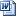 постановление № 22 от 09.10.2012г. Об утверждении поселенческой целевой программы Благоустройство сельского поселения на 2013-2015гг.постановление № 20 от 09.10.2012г. - « О принятии  поселенческой целевой программы Коммунальное хозяйство сельского поселения на 2013-2015гг.постановление № 19 от 09.10.2012г. - Об утверждении поселенческой целевой прпограммы Охрана территории от очаговых инфекцийпостановление №м 23 от 09.10.2012г.. - Об утверждении поселенческой целевой программы Пожарная безопасность  на 2013-2015ггУСТАВ СЕЛЬСКОГО ПОСЕЛЕНИЯ МАЗЕЙСКИЙ СЕЛЬСОВЕТ ДОБРИНСКОГО МУНИЦИПАЛЬНОГО РАЙОНА ЛИПЕЦКОЙ ОБЛАСТИ РОССИЙСКОЙ ФЕДЕРАЦИИ 2010Изменения в Устав сельского поселения Мазейский сельсовет Добринского муниципального района Липецкой области Российской Федерации Приняты Советом депутатов сельского поселения Мазейский сельсовет Добринского муниципального района Липецкой области Российской Федерации решение от 27.07.2012г. № 76-рсПОСТАНОВЛЕНИЕ АДМИНИСТРАЦИИ СЕЛЬСКОГО ПОСЕЛЕНИЯ БОГОРОДИЦКИЙ СЕЛЬСОВЕТ ДОБРИНСКОГО МУНИЦИПАЛЬНОГО РАЙОНА ЛИПЕЦКОЙ ОБЛАСТИ РОССИЙСКОЙ ФЕДЕРАЦИИ 12.03.2013 с. Мазейка  № 19 Об утверждении Порядка разработки и утверждения административных регламентов по предоставлению муниципальных услугПОСТАНОВЛЕНИЕ АДМИНИСТРАЦИИ СЕЛЬСКОГО ПОСЕЛЕНИЯ МАЗЕЙСКИЙ СЕЛЬСОВЕТ ДОБРИНСКОГО МУНИЦИПАЛЬНОГО РАЙОНА ЛИПЕЦКОЙ ОБЛАСТИ РОССИЙСКОЙ ФЕДЕРАЦИИ 12.03.2013 г. с. Мазейка № 18 Об утверждении порядка формирования и ведения реестра муниципальных услуг (функций) администрации сельского поселения Мазейский сельсовет Добринского муниципального района Липецкой обл